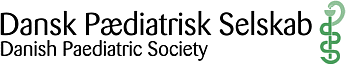 Temamøde i børneinkontinensComwell Hotel Middelfart, 11.-12. november 2022Fredag d. 11. november:13.00 – 13.40	Registrering + kaffe13.40 - 13.45	Velkomst 	K. Kamperis, C. M. Kai, L WindingNyt i pædiatrisk inkontinens 2022Moderator: C. M. Kai og S Rittig 13.45 – 14.00	Nyt om inkontinens fra omverdenen – ICCS 2021	Overlæge K. Kamperis (Børn og Unge afd., Aarhus Universitetshospital)14.00 – 14.15	TENS hos børn med inkontinens. Er vi blevet klogere?	 	Læge A Breinberg (Børn og Unge afd., Aarhus Universitetshospital)14.15 – 14.30	Uroterapi opdatering		Læge CV Jørgensen (Børn og Unge afd., Aarhus Universitetshospital)14.30 – 14:45	Mikrobiom	Professor S. Hagstrøm (Børn og Unge afd., Aalborg Universitetshospital)14.30 – 14:45	Ringeapparat for daginkontinens	K. Thorsteinsson (Aalborg Universitetshospital)15:00 – 15.30	PauseFunktionelle lidelser og InkontinensModerator: CM Kai, L Winding15.30 – 16:15	Funktionelle lidelser og børneinkontinens	Bodil Lyng-Rasmussen Børne og Ungeafdeling Sygehus Lillebælt 16.15 – 16:45	De unge som patienter	Pia Bonde, Aarhus Universitetshospital16.45– 17.15	Cases og diskussion17.15- 17.30 	PauseParakliniske modaliteter og inkontinensModerators: K Kamperis, C M Kai17:30 – 17:50	UL baseret undersøgelser for VUR (TBA)17.50 – 18.00	Diskussion19.00 – 22.30	MiddagLørdag d. 12. november:Sygeplejerske session: Det gode patientforløbModerator:  Louise Winding, Kostas Kamperis09.00 - 09.30	Hvordan kan vi optimere inkontinens forløb09:30 – 10:00	Interaktive cases10:00 - 11:00	Case diskussion i grupperLæge session: CAKUTModerator:  Claudia M Kai	09.00 – 09:30	National Vejledning Enkelt Fungerende Nyre			Linda Kuhne-Qvist, Børne og Unge Sydvestjysk Sygehus Esbjerg		Line Sehensted, Børn og Unge Afdeling, Rigshospital09:30-10:30		Solitary Functioning Kidney. What we learned from the Kimono study		R. Westland MD PhDDepartment of Pediatric Nephrology, Emma Children's Hospital Amsterdam Holland	10:30 – 11:00	Case diskussion (Engelsk)	11.00 - 11.30	Pause11.30 – 13.00	Indsendte cases og diskussion i plenum13.00 - 13.15	Afslutning og sandwichNefrologiudvalget DPS